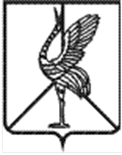 Администрация   городского поселения «Шерловогорское»муниципального района «Борзинский район»Забайкальского краяПОСТАНОВЛЕНИЕ  30 мая 2022 г.                                                                                      № 115 пгт. Шерловая Гора«О постановке на учет в качестве нуждающихся в жилых помещениях молодые семьи»Рассмотрев протокол заседания жилищной комиссии от 23 мая 2022 г. № 11, руководствуясь статьями 51, 52 Жилищного кодекса Российской Федерации, статьей 34 Устава городского поселения «Шерловогорское» от 06.03.2018 г. № 93, администрация городского поселения «Шерловогорское» постановляет:1. Поставить на учёт семью Поповой Валентины Алексеевны, как участников мероприятия по обеспечению жильем молодых семей ведомственной целевой программы «Оказание государственной поддержки гражданам в обеспечении жильем и оплате жилищно-коммунальных услуг» государственной программы Российской Федерации «Обеспечение доступным и комфортным жильем и коммунальными услугами граждан Российской Федерации» молодую семью в составе 3 человек:- Попов Владимир Владимирович – муж, 08.11.1987 г. р.;- Попова Валентина Алексеевна – жена, 27.01.1989 г. р.;- Попова Диана Владимировна – дочь, 03.05.2019 г.р.;           2. Постановление вступает в силу с момента подписания.        И.о. Руководителя администрациигородского поселения «Шерловогорское»                             О.В. ШмигириловаПаршонова Оксана Батожаргаловна8 (30 233) 3-42-86